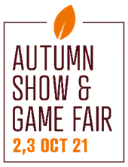 Forename………………………………Surname……………………………………………....Address……………………………………………………………………………………..........email address...............................................................................Tel No.......................................Total Entry Fee:               (To be brought when staging on Friday 1st October.)   Please return this form by Monday 27th September 2021                                                  To:      Autumn Show Horticulture Competition, S.E.A.S., South of England Showground, Ardingly, RH17 6TL.  Or info@seas.org.uk Entry FormEntered£1 per classClass 1Three Onions Over 250gClass 2Three Onions 250g or underClass 3Six Shallots, large exhibitionClass 4Six Shallots, pickling max. 30mm.Class 5Two Leeks, blanchClass 6Four Potatoes, whiteClass 7Four Potatoes, colouredClass 8Three Carrots, Class 9Two Marrows, max. 400mm.Class 10Three BeetrootClass 11Two Cucumbers Class 12A Trug of Vegetables, five kinds (see schedule for details)Class 13Any Other Vegetable, two large or five small  Class 14A Vase of Mixed Perennials. Class 15A Vase of Mixed Flowers.Class 16Dahlias three single bloomsClass 17Children under 12 years. A JUNGLE ANIMAL made from vegetables/and or fruitClass 18Young people under 17 years. A plate of four vegetables one or more kindsClass 19Children under 12 years: Decorate a plate depicting a tree Max. plate size 200 mm /8 inchesClass 20Young people over 12 years: Decorate a plate depicting a tree Max. plate size 200 mm / 8 inches.NB: PLEASE PROVIDE OWN VASES AND PLATES for all classes